2012 Yılının Kesinleşen, Resmi Sinema ve Vizyon Verileri
Türkiye’de yaklaşık otuz yıldır yeni sinema filmleri vizyona ilk kez cuma günleri çıkıyor. Seksenli yıllarda pazartesi günleri değişen ve yedi gün boyunca sinemalarda gösterilen filmler uzun bir süredir bu değişikliği cuma günleri yapmaktadır. Vizyona ‘çıkan’, gösterime ‘giren’ sinema filmleri bu yedi günlük periyotlara göre sayısal olarak değerlendirilmekte, bilet satış sayıları, bu satışlardan elde edilen hasılatlar ve film sayıları haftalık periyotlar sonucunda arşivlenmekte ve sayıtımlara tabi tutulmaktadır.Dijital gösterim olanaklarının iyice yaygınlaştığı bugünlerde ‘vizyon filmi’ kavramı da hayli zor tanımlanmaktadır. Önceki yıllarda 35 mm. formatıyla, film kopyaları eşliğinde sinema salonlarında gösterilen uzun metrajlı filmlerinden oluşan vizyon deyişi şimdilerde bu kadar rahat adlandırılamıyor. Tek kopya olarak yalnızca bir lokasyonda düzensiz gün ve saatlerde gösterilen ve farklı formatlarda seyirci karşısına çıkarılan filmler, kültür merkezlerinde ücretsiz olarak tanıtım mahiyetinde gösterilen kısa ya da farklı metrajlarda filmler ile yeni bir sahne ya da ek yapılmadan yalnızca üç boyut özelliği eklenerek laboratuarlarda makyajlanan filmler de kimi kaynaklar tarafından vizyona yeni çıkan film olarak değerlendirilmekte ve yazılmaktadır. Bu ve benzeri gösterim özellikleriyle herhangi bir sinemada izleyici karşısına çıkan bazı filmlerin vizyon filmi olarak tanımlanması yanlıştır… Bu tür filmler iki yüz elliden fazla, aynı şartlarla vizyona çıkan filme göre bir çok farklılık göstermektedir. Bir vizyon tanımı yapmaksızın bir yıl içerisinde gösterime giren filmleri herhangi bir kurala ya da düzene bakmaksızın listeleyecekseniz bu yıl (2012) 350’ye yakın izlekten bahsedebiliriz. Eğlence zincirlerinin sinemalarında gösterdiği 3D formatlı filmler, sinema filmlerinden önce gösterilen tanıtım filmleri ve kısa filmler… Bilet satışı gerçekleştirilen ama bir etkinlik çerçevesinde düzensiz bir zamanlama ile gösterilen filmler… Bunlar ve benzerleri de vizyon listelerinde yer almalıdır.En önemli dayanaktan söz etmek gerekirse, OSCAR’ı seksen yılı aşkın bir süredir gerçekleştiren Akademi’nin her yıl eylül ayında Türkiye’den bildirilecek En İyi Yabancı Dilde Film aday adayı filmin belirlenmesi için gönderilen talepnamede de belirli bir tarih aralığında sinema salonlarında en az yedi gün aralıksız ticari gösterime girme özelliği aranmaktadır. Bu durumda vizyon tanımlamasını şu şekilde yapmak doğru olacaktır:Vizyon: Türkiye sinemalarında, ilk gösterimi cuma günü yapılan ve aralıksız olarak yedi gün boyunca ticari gösterime sokulan, bilet satışı ile seyirci karşısına çıkarılan, bir projeksiyon makinesi vasıtasıyla perdeye yansıtılarak günde bir ya da birden fazla, seanslar eşliğinde gösterilen filmlerin zemini.Bu tanımda dikkat edileceği üzere artık gösterim formatları, filmlerin metrajları ve filmlerin yapım yılları gibi özellikler yer almamaktadır. Örnek olarak; 2006 yılında yapılmış bir film 2012 yılına dek herhangi bir sinema gösterimi gerçekleştirmemişse yapımının üzerinden uzun süre geçmiş olsa da sinema vizyonu yapabilir. Bunun yanı sıra yalnızca pazar günü herhangi bir sinema salonunda izleyici karşısına çıkartılan bir belgesel film ise vizyon filmi olarak sayılmamalıdır. Çekilmiş ve gösterim formatlarına uygun bütün izlekler sinemalarda çeşitli prosedürleri tamamladıktan sonra gösterilebilir. Vizyon tanımının içeriğinde tanımda olan ufak detayların dışında teknik ve sektörel de bir çok teferruat vardır. Herhangi bir film vizyon trafiğine tam anlamıyla girebilmesi için şirketlerin aylar öncesinde açıkladığı gelecek program listelerindeki filmleri sinemacılara ve sektöre sirküle ettiği gibi açıklanmalıdır. Sinemacılar bu listelere göre aylık, sezonluk film rezervasyonları yapmaktadırlar. Sinemaların gösterdiği filmler çeşitli vergi ve haftalık bordro hesaplamalarıyla bir çok işleme tabi tutulmaktadır. Bu tür düzensiz gösterimle vizyon trafiğine dahil edilen filmler de bu listeler içerisinde diğer filmlere göre zayıftır, adil yarışmamaktadır.Oldukça karışan,  bazı kaynaklar tarafından keyfi oluşturulan vizyon listeleri ve vizyon tanımına yönelik girizgahın ardından son haftalarda açıklanan birbirinden farklı 2012 yıllık verileri ve bunların açıklanış şekli ile ilgili de birkaç şey söylemek gerekecektir. Vizyon tanımına bağlı olarak sürdürülen düzen, sinema salonlarının ve film dağıtımcısı şirketlerin uygulamadaki tercihleri sebebiyle, buradan yola çıkarak bir yılın gösterim haftaları dikkatli hesaplanmalıdır. Evet bir yıl elli iki haftadan, üç yüz altmış beş günden ve sekiz bin yedi yüz altmış altı saatten oluşur. Dört yılda bir ise buna bir gün ekleniyor. Yedi günlük vizyon periyotları sebebiyle bir yıl içerisinde elli bir ya da elli üç gösterim haftasına da rastlanabiliyor. Çoğu yıl elli iki haftada sonuçlanan yıllık vizyon takvimi yedi günlük bir haftanın günlerinden fazlası hangi yıl içerisinde yer alıyorsa o hafta o yıla dahil ediliyor. Türkiye’de bir çok ülkede olduğu gibi seyirci, sayısı, bilet satışı ve hasılat verileri haftalık ve üç günlük (haftasonu) periyotlarla açıklanıyor. Başta Amerika Birleşik Devletleri’nde ve bazı Avrupa ülkelerinde uygulandığı gibi günlük veri akışı sağlandığında elbette bu ‘kuyruk’ ya da ‘eksik’ hafta durumu ortadan kalkacaktır.Türkiye’de, bu yıl da, hep olduğu üzere yıllık veriler 21 Aralık 2012 tarihinden itibaren açıklanmaya başlandı. Yaşanmamış iki vizyon haftası beklenmeden verilerin üzerine yaklaşık hesaplamalarla ekler yapılarak açıklamalar yapıldı. Bu iki haftada iki milyona yakın biletin satıldığı 2012 için gazete ve çeşitli yayınlarda çok uç veriler açıklanmamakla birlikte bir televizyon kanalında Fetih 1453 adlı Türkiye yapımının bilet satış sayısı yedi buçuk milyon adet olarak telaffuz edildi. Bir gazetede ise yerli yapımların üç milyon bilet kaybettiği yazıldı. İki milyonluk bilet satışı farkını büyük bir fark olarak görmemek anormal olmayabilir ama bu yıl vizyona çıkan altmış bir Türkiye yapımı filmden yalnızca on dört tanesinin, 2012 yılı içerisindeki gösterimleri sonucunda yüz bin bilet satış bandını geçtiğini ekleyelim!.. Verilerin netliği ve güvenilirliği her sektörde olduğu gibi sinema yaşamı için de önemlidir.  Fetih 1453 için seyirci rekoru kırdığı söylenmektedir ve bunun -en azından ispatlana dek- herhangi bir doğruluğu yoktur. Altmışlı ve yetmişli yıllarda yaygın olmasa da başta İstanbul olmak üzere bin kişilik dev sinema salonları ve açıkhava sinemalarının varlığı gayet net. Mısır, Arap ve Hindistan yapımı filmler ile onlardan daha az bir orana sahip olsa da Yeşilçam ve Hollywood filmlerinin kapı baca yıktığı günleri tarihçilerimiz ve büyüklerimiz hala anlatırlar. Yalnızca İstanbul’da bilet satışlarının altmış milyonu aştığı yıllar mevcut. Türkiye’de sinema gişe verileri 1989 yılından bu yana düzenli ve karşılıklı mutabakatla Antrakt tarafından tutulmaktadır. Antrakt çalışmalarını 1980 yılına dek de indirdi. Bu çalışmalar ışığından kesin olarak, Fetih 1453’ün 1980 yılından bu yana en fazla bilet satışı gerçekleştiren sinema filmi olduğu söylenebilir. Sinema verileriyle ilgili kesin ve mutabık kalınış verilerin paylaşılmasının öneminin altını bir kez daha çizerek 2012’nin genel ve detay görünümüne geçiyorum.2012, temel veriler ve genel ortalamalar2012 vizyon takvimi bir önceki yılın iki gününü (30-31 Aralık) ve 2013’ün üç gününü (1-2-3 Ocak) alarak üç yüz yetmiş bir günden oluştu. Elli üç gösterim haftasında 281 vizyon filminin verilerinden oluşan bir yıl 2012. 30 Aralık 2011’de vizyona çıkan altı filmin ilk hafta verileri 2012 yılına dahil edilirken 28 Aralık 2012’de gösterime giren yedi filmin 3 Ocak 2013’te gerçekleşen son seanslarında kaydedilen veriler de 2012’nin oldu. 3 Ocak 2013’te ön gösterimle seyirci karşısına çıkan Cem Yılmaz’dan Gösteri ve 4 Ocak 2013’te gösterilmeye başlanan iki yabancı film ise 2013’ün ilk verilerini oluşturacak.Vizyona çıkan yeni vizyon filmi sayısı:			281Vizyona çıkan Türkiye yapımı yeni film sayısı:		61Vizyona çıkan yabancı menşeili yeni film sayısı	:	220Yapımcı ülkelerine göre verileri ilerleyen bölümlerde vereceğiz fakat son on yıla vizyona giren film sayıları açısından bir bakalım: 2012 yılı son on yılda en fazla filmin vizyona çıktığı ikinci yıl oldu. 1990’dan 2003 yılı da dahil olacak şekilde vizyona çıkan film sayıları bir yılda hiç iki yüzü geçmezken 2004 yılından itibaren de hiç iki yüzün altına inmedi. Son on yılda en çok filmin vizyona çıktığı yıl 2011.*Kırmızı gösterge o yıl vizyona çıkan Türkiye yapımlarının, yeşil bar yabancı film ve mavi bar da vizyona çıkan toplam film sayısını gösterir.2012’de toplam gişe hasılatı:				421.883.398,22 TL.Vizyona çıkan Türkiye yapımı yeni film sayısı:		179.393.949,70 TL.Vizyona çıkan yabancı menşeili yeni film sayısı	:	242.489.448,52 TL.Satılan biletler sonucunda oluşan toplam hasılat 2012’de 421.883.398,22 TL. oldu. Hasılat toplamı bir önceki yıla oranla %6 artış gösterdi. Son on yıldaki artış oranları içinde %6’lık bu veri altıncı sıraya yerleşiyor.  421 milyonluk bilet satış hasılatının %43’ü Türkiye yapımı filmlere satılan biletlerden elde edilirken (179.393.949,70 TL.) 242.489.448,52 TL.’lik tutar (%57) yabancı menşeili filmler tarafından sağlandı.  Son on yılda hasılat oranlı yalnızca bir kez Türkiye yapımlarından yana fazla olarak göze çarpabildi. 2008 yılında Türkiye yapımlarının toplam hasılattaki oranı %57’ye çıkarken bundan sonraki en yüksek oran (%49) 2010 yılında oluştu. Bu iki oran ve yıl dışında 1990’dan bu yana Türkiye yapımlarının genel hasılat toplamı üzerindeki hakimiyeti en fazla %48’e kadar çıkabildi. Bir önceki yıla göre Türkiye yapımlarının hasılat toplamı %2 oranında gerilerken bu oran 2010 ile 2011 arasında da aynı şekilde görülmüştü. 2010 yılından bugüne geçen her yıl için %2’lik bir hasılat kaybından bahsetmek doğru olacaktır. (Türkiye yapımlarından elde edilen hasılat oranında)*Kırmızı gösterge o yıl TL. para biriminden toplam gişe hasılatını, yeşil bar Türkiye yapımlarının ve mavi bar da yabancı menşeili filmlerin toplam gişe hasılatını gösterir.2012’de satılan toplam sinema bileti sayısı:					43.935.7632012’de Türkiye yapımlarına  satılan toplam sinema bileti sayısı:		20.487.4422012’de yabancı menşeili filmlere  satılan toplam sinema bileti sayısı:		23.448.321Üç yüz yetmiş bir günlük 2012 vizyon takviminde on dört dağıtımcı / işletmeci şirket 495 filmi sinemalara dağıttı-programladı. Bu filmlerden 109 tanesi Türkiye yapımıydı. Sinemalarda gösterilen toplam film sayısının yüzde ellisinden fazlası ilk kez vizyona çıkan yeni filmlerdi. (281)2012’de gösterilen bu 495 vizyon filmi sinema gişelerinde 43.935.763 adet bilet satışı gerçekleştirdi. Ulaşılan bu bilet satış sayısı bir önceki yıla oranla %4 oranında artış gösterdi. 2011’de 42.298.500 adet olan toplam bilet satışı bu yıl 1.637.041 adet fazlalık gösterdi. Bilet satışlarındaki en yüksek artış oranı son on yıl içerisinde 2008 yılında oluşmuştu. 2008 yılında 2007’ye oranla %28’lik bir artış söz konusuydu. 2008’de vizyona giren Recep İvedik, Issız Adam ve A.R.O.G: Bir Yontma Taş Filmi o yılın bilet satışının büyük bir oranını oluşturuyordu. Kaldı ki 2008 yılında genel bilet satışı üzerindeki Türkiye yapımlarının hakimiyeti kesin olarak 1980 yılından bu yana en yüksek seviyeye ulaşmıştı. (%60)Temel verilerin yanı sıra bazı ek ve ilginç ortalamaları da paylaşalım. 2012’de vizyonda yer alan 495 sinema filminden her birine ortalama 88.759 adet bilet düştü. 109’u Türkiye yapımı olan filmlerin yirmi milyonu aşan bilet satış sayısı sonucunda ise gösterilen her Türkiye yapımı başına ortalama 187.958 adet bilet düştü.  220’si yeni  386 yabancı filmden her birine ise 60.746 adet bilet düştü. 2012 yılında gün başına ise 118.425 adet ortalama bilet satışı sayısı düştü. Aynı sayı 2011 yılında 116.205 olarak ortaya çıkmıştı.
*Kırmızı gösterge o yıl ki toplam bilet satış sayısını, yeşil bar Türkiye yapımlarının ve mavi bar da yabancı menşeili filmlerin toplam bilet satışı sayısını gösterir.2012’de satışa sunulan bir sinema biletinin ortalaması:			9,60 TL.2012’de Türkiye menşeili filmlerin bilet fiyatı satış ortalaması:			8,70 TL.2012’de yabancı menşeili filmlerin bilet fiyatı satış ortalaması:			10,34 TL. Yılın çeşitli dönemlerine göre bilet satış sayısı ve hasılat verileri Amerika Birleşik Devletleri’nde büyük bütçeli ve yüksek hasılat beklentili filmlerin yazın vizyona çıktığı bir gerçekse Türkiye’de de en fazla biletin satıldığı dönem kış ayları. 2012’de de en çok bilet satışı her yıl olduğu gibi kış aylarında gerçekleşti. Elli üç haftalık periyotta en fazla bilet satışı gerçekleşen ilk on hafta içinde altı hafta kış aylarına denk geliyor. 2012’nin en çok hasılatın elde edildiği hafta 17 - 23 Şubat 2012 haftası olurken (24.443.12,92 TL.) en az hasılatın elde edildiği hafta ise 353.640 biletin satıldığı 22 - 28 Haziran 2012 haftası oldu. (3.455.121,27 TL.)109 Türkiye yapımının vizyonda olduğu 2012’de beş gösterim haftasında bir milyon ve üzerinde bilet satışı gerçekleştirildi. 17 - 23 Şubat haftasında 2.386.844 adet, 24 Şubat - 1 Mart haftasında 1.732.781 adet, 2 - 8 Mart haftasında 1.618.102 adet, 9 - 15 Mart haftasında 1.099.077 adet ve 27 Ocak - 2 Şubat haftasında da 1.068.642 adet bilet satışı gerçekleşti. Saydığımız ilk dört hafta birbirini takip eden haftalar olurken beşinci en fazla bilet satışının gerçekleştiği hafta 5. vizyon haftası olarak göze çarptı. 8, 9, 10 ve 11. haftanın liste lideri Fetih 1453 olurken 5. vizyon haftasında en çok bilet Berlin Kaplanı’na satılmıştı.

*Mavi gösterge o haftanın toplam bilet satış grafiğini,kırmızı bar Türkiye yapımlarının ve yeşil bar da yabancı menşeili filmlerin o haftaki toplam bilet satışı sayısı grafiğidir.
Yabancı filmlerin en fazla bilet satışının olduğu ilk beş haftasında Türkiye yapımlarında olduğu gibi bir milyon bilet satış sınırı geçilemedi. İlk sırada 836.709 adetlik bilet satışı ile 20 - 26 Ocak haftası yer alırken ikinci sırada 830.629 adetlik satışla 16 - 22 Kasım haftası yer aldı. İlk sıradaki 4. haftada Çizmeli Kedi 3D adıyla sinemalarımızda oynayan film satışın dörtte birini oluştururken, ikinci sıradaki 47. haftanın yabancı bilet satışındaki dörte üçlük payı Alacakaranlık Efsanesi: Şafak Vakti Bölüm 2’ye ait.Haftalık periyotlarda Türkiye yapımlarının bilet satışı temmuz ayında 7.882’ye düşerken, yabancı filmlerde en düşük bilet satışı mart ayının ilk haftasında gerçekleşti. (181.216)Kısaca aylara göre bilet satışı performansına bakacak olursak daha öncede belirttiğimiz gibi yoğunluğun kış aylarına toplandığını göreceğiz. En çok bilet satışının gerçekleştiği ay altı buçuk milyondan fazla biletin satıldığı şubat ayı. Şubat ayını beş buçuk milyonu aşan satışla ocak, onu da beş milyon sınırını geçen aralık takip ediyor. Çok az bir farkla dördüncü sıradaki ay kasım ve beşinci sıradaki ay da beş milyondan çok az eksik satışa imza atan mart. Bu beş ay yirmi yedi buçuk milyon satışı sınırını geçerek toplam bilet satışının %60’ını sağladı.Dönemsel verileri sonlandırırken 2012’den hareketle, 2012’de ortaya çıkan yaklaşık kırk dört milyonluk bilet satış sayısında hareketle 1990’dan bu yana oluşan toplam bilet satış sayısına değinelim. Son on yılın hasılat ve bilet satış sayılarını kısa açıklamalar, grafikler eşliğinde yukarıda göstermeye çalışmıştık. Türkiye sinemalarında 1990 yılından bu yana, tamamlanan yirmi üç yılda 566.178.304 adet. Sayının %35’i Türkiye yapımları tarafından sağlanırken bu filmlere toplam 195.378.573 adet bilet satıldı. Yirmi üç yılda gösterilen 625 Türkiye yapımının herbirine 312.606 adet bilet düşerken, aynı süreçte gösterilen 4.055 yabancı filmden herbirine 91.443 adet bilet düştü.Altmış beş milyon yaklaşık nüfusu olan Fransa’da üç yılda altı yüz milyonluk bilet satış sayısı bandı geçilirken Türkiye’de yirmi üç yılda aynı bandın geçilememesi bu raporda bahsettiğimiz ve belki de büyük sayısal değerler gibi gözüken toplamların aslında bu ülke için çok düşük ve yetersiz olduğunun göstergesidir.Dijital kopyalar, üç boyutlular, animasyonlar ve dublajlı filmlerTürkiye’de faaliyetini sürdüren iki binden fazla sinema salonunun %60 düzenli olarak, her hafta perdesinde film gösterimi yapıyor. Düzenli gösterim salonlarının (1.200+) %50’sinde, 2013 başı itibariyle dijital film gösterimi imkanı bulunuyor. Son sistem ve maliyeti bugün için yüksek olan projeksiyon makinelerine bağlanan taşınabilir bellekler içerisindeki dijital film kopyaları eski sistem, kopya projeksiyonlarından daha zahmetsiz olarak seyirciye sunuluyor. Bu makineler aynı zamanda izleyiciye verilen gözlük aparatlarıyla üç boyutlu (3D) olarak da film gösterimi yapabiliyor. Özellikle Anadolu’da hizmetine devam eden sinema salonlarında yaygın olarak 35 mm film kopyasından yansıtılarak gösterim yapılıyor.2012 yılında gösterime giren 281 yeni filmden 86’sı dijital kopya ile de sinemalarda seyirciyle buluştu. Bu dijital kopyaların 55 tanesi de 3D özelliğiyle sinemaseverlere sunuldu. Üç boyutlu olarak, gözlükle izlenen 55 film sinema gişelerinde 14 milyondan fazla bilet satışı gerçekleştirirken bu satıştan 146 milyon TL’ye yakın hasılat elde etti.Geride bıraktığımız yılda 38 yabancı filmi orijinal dili üzerine Türkçe dublaj yapılmış şekilde izleme imkanı bulduk. Bu filmlerin gişedeki bilet satışı sayısı 13.700.000 adet bandına ulaşırken dublajlı filmler toplam hasılatın 138 milyon TL.’lik kısmını gerçekleştirdi.Dublajlı filmlerin yanı sıra 24 yeni toplam 56 adet animasyon film de 2012’de vizyondaydı. Bu 56 film 6 milyona yakın bilet satışı gerçekleştirirken, toplam animasyon film gişe hasılatı ise 5.700.000 TL. bandına yaklaştı.2012 yılının 53 gösterim haftasının 35 haftasında, haftalık rapor sıralamasının ilk sırasında, liste lideri yabancı filmler olurken (haftalık en fazla bilet satışı sayısına sahip film)geriye kalan 18 haftada ise Türkiye yapımları ilk sırada yer aldı. Türkiye yapımlarından, son otuz iki yılın en fazla bilet satışına sahip filmi Fetih 1453 üst üste, aralıksız 5 hafta boyunca liste lideri olurken yabancı filmlerden Buz Devri 4: Kıtalar Ayrılıyor da 4 haftalık bir liderlik serisine imza atmayı başardı.

Sınıflandırmalar2005’den bu yana yürürlükte olan kanunla sinema salonlarında eser işletme belgesi alarak gösterim imkanı sağlanan filmler sınıflandırma kuruluna girerek akıllı işaretle denen göstergelerle sınıflandırılmaktadır. Bu sınıflandırma kurulunun filmlere verdiği göstergeler sinema salonlarında bu filmi izleyebilecek kitlenin yaş sınırını ayarlarken aynı zamanda söz konusu filmlerin televizyon gösterimlerinin hangi saat diliminde yapılabileceğini de atamaktadır. Şiddet, korku, cinsellik, çocukların ve insanların psikolojisini olumsuz etkileyebilecek filmlere çeşitli göstergeler atanırken bu tür sahnelerin ve durumların mevcut olmadığı filmler ise G (Genel) işareti ile sınıflandırılmaktadır. Sınıflandırma kurulu akademisyen, Kültür Bakanlığı temsilcisi, sektörel kuruluş temsilcileri, psikiyatrist ve psikologlardan oluşuyor. 7, 13, 15 ve 18 yaş sınırlarını baz alan kurul 2012’de ilk kez vizyona çıkan ve eser işletme belgesi alan Türkiye yapımı ve yabancı menşeili filmleri de bu kanun doğrultusunda değerlendirdi ve 281 filmin sınıflandırma sonuç dağılımları şu şekilde oluştu.Vizyona çıkan 61 Türkiye yapımından 2 tanesi 18 ve üzeri yaşta olan izleyiciler için uygun bulunurken 24 film için herkes tarafından izlenebilir kararı alındı (G). 220 yabancı filmden 53’ünde herhangi bir sınıflandırma işareti kullanılmazken (G), 19 film en üst derece olan 18+ ile sınıflandırıldı. Sınıflandırma işaretlerinin yanında göreceğiniz + işareti belirtilen yaş ve üzerini A belirteci ise gene belirtilen yaş ve altındakilerin aileleri eşliğinde ilgili filmleri izleyebileceklerini belirtir.Ülkelerine göre filmler*Mavi gösterge o ülkenin yapımcılığında vizyona çıkan film sayısını, kırmızı gösterge ise o ülkenin ana yapımcılığında ortak yapım filmlerin sayısını göstermektedir.Haftasonları, ilk haftalar ve genel hasılat ve bilet satış verileri2012’nin açılış - ilk üç gün - cuma, cumartesi, pazar günlerine ait bilet satışı ve hasılat verilerinde ilk yirmilik listede yedi adet Türkiye yapımı film yer aldı. Aşağıdaki tabloda verilen periyotta 100 bin ve üzeri bilet satışı gerçekleştiren yirmi film incelenebilir. Filmlerin sağındaki ilk sütunda filmin hangi tarihte ilk vizyonunu yaptığı (bazı filmler ön gösterime tabi tutulabiliyor), daha sonra o filmi sinemalara hangi şirketin programladığını görebilirsiniz. Dağıtımcı şirketten sonra gelen ilk sayı filmin basılan dijital ve 35 mm. kopya sayısını daha sonraki sayı filmin ilk haftasonunda kaç sinema perdesinde gösterildiğini belirtir. Son iki sütundaki ilk veri bilet satışından ortaya çıkan TL. cinsinden geliri son sütun ise filme yapılan bilet satışını gösteriyor.2012’nin ilk haftasına ait bilet satışı ve hasılat verilerinde ilk otuz beşlik listede on adet Türkiye yapımı film yer aldı. Aşağıdaki tabloda verilen periyotta 100 bin ve üzeri bilet satışı gerçekleştiren otuz beş film incelenebilir. Dağıtımcı şirketten sonra gelen ilk sayı filmin basılan dijital ve 35 mm. kopya sayısını daha sonraki sayı filmin ilk haftasında kaç sinema perdesinde gösterildiğini belirtir. Son iki sütundaki ilk veri bilet satışından ortaya çıkan TL. cinsinden geliri son sütun ise filme yapılan bilet satışını gösteriyor.*2. SÜTUNDAKİ VERİLER FİLMİN 2012’DE KAÇ HAFTA VİZYONDA KALDIĞINI GÖSTERİYOR. SON SÜTUNA GÖRE SIRALANMIŞTIR.Film işletmeci ve dağıtımcılarında son durumYAPIMCI ÜLKEANA YAPIMCI ÜLKEAMERİKA B. D.8325TÜRKİYE574FRANSA1718İNGİLTERE916İSPANYA82İTALYA42ALMANYA36GÜNEY KORE21ENDONEZYA21RUSYA2BELÇİKA2AVUSTRALYA2KANADA12MEKSİKA11MALEZYA1JAPONYA1İRAN1HOLLANDA1DANİMARKA2ÇİN HALK C.2NORVEÇ1AVUSTURYA1İLK HAFTASONU CUMA-CUMARTESİ-PAZAR HASILAT VE BİLET SATIŞI VERİLERİ / İLK 20İLK HAFTASONU CUMA-CUMARTESİ-PAZAR HASILAT VE BİLET SATIŞI VERİLERİ / İLK 20İLK HAFTASONU CUMA-CUMARTESİ-PAZAR HASILAT VE BİLET SATIŞI VERİLERİ / İLK 20İLK HAFTASONU CUMA-CUMARTESİ-PAZAR HASILAT VE BİLET SATIŞI VERİLERİ / İLK 20İLK HAFTASONU CUMA-CUMARTESİ-PAZAR HASILAT VE BİLET SATIŞI VERİLERİ / İLK 20İLK HAFTASONU CUMA-CUMARTESİ-PAZAR HASILAT VE BİLET SATIŞI VERİLERİ / İLK 20İLK HAFTASONU CUMA-CUMARTESİ-PAZAR HASILAT VE BİLET SATIŞI VERİLERİ / İLK 20İLK HAFTASONU CUMA-CUMARTESİ-PAZAR HASILAT VE BİLET SATIŞI VERİLERİ / İLK 201FETİH 145317.02.2012TİGLON44078011.064.599,961.161.2502BERLİN KAPLANI27.01.2012UIP TÜRKİYE3527505.180.571,00510.5423THE TWILIGHT SAGA: BREAKING DAWN - PART II16.11.2012TİGLON3105234.180.645,95410.7614SEN KİMSİN?02.03.2012UIP TÜRKİYE2855003.575.336,00362.7985THE HOBBIT: AN EXPECTED JOURNEY14.12.2012WARNER BROS. TÜRKİYE3093243.246.005,00262.0986ICE AGE: CONTINENTAL DRIFT29.06.2012TİGLON1954072.837.301,92259.6717EVİM SENSİN02.11.2012UIP TÜRKİYE2173592.511.845,00247.5658ÇAKALLARLA DANS 2: HASTASIYIZ DEDE07.12.2012WARNER BROS. TÜRKİYE2212452.119.170,00209.5929THE DARK NIGHT RISES27.07.2012WARNER BROS. TÜRKİYE1993652.271.686,00195.04810MOSKOVA'NIN ŞİFRESİ TEMEL23.11.2012PİNEMA2722721.815.605,00184.96211AVENGERS04.05.2012UIP TÜRKİYE1993212.089.272,00168.25512SKYFALL02.11.2012WARNER BROS. TÜRKİYE1512351.883.280,00155.82113PUSS IN BOOTS13.01.2012TİGLON1011971.556.488,00137.45514WRATH OF THE TITANS30.03.2012WARNER BROS. TÜRKİYE1471551.464.356,00120.05015MADAGASCAR 3: EUROPE'S MOST WANTED08.06.2012UIP TÜRKİYE2122291.351.475,00119.31916THE HUNGER GAMES23.03.2012TİGLON1431431.194.068,88111.40917AMAZING SPIDER-MAN06.07.2012WARNER BROS. TÜRKİYE2813431.294.837,00108.45518HAPPY FEET TWO20.01.2012WARNER BROS. TÜRKİYE2022021.169.860,00108.15819ÇANAKKALE 191518.10.2012TİGLON2955111.062.775,30107.80820PADDLE POP ADVENTURES - MAX BEGINS09.03.2012TİGLON1671671.018.689,82105.786İLK HAFTA - 7 GÜN HASILAT VE BİLET SATIŞI VERİLERİ / İLK 35İLK HAFTA - 7 GÜN HASILAT VE BİLET SATIŞI VERİLERİ / İLK 35İLK HAFTA - 7 GÜN HASILAT VE BİLET SATIŞI VERİLERİ / İLK 35İLK HAFTA - 7 GÜN HASILAT VE BİLET SATIŞI VERİLERİ / İLK 35İLK HAFTA - 7 GÜN HASILAT VE BİLET SATIŞI VERİLERİ / İLK 35İLK HAFTA - 7 GÜN HASILAT VE BİLET SATIŞI VERİLERİ / İLK 35İLK HAFTA - 7 GÜN HASILAT VE BİLET SATIŞI VERİLERİ / İLK 35İLK HAFTA - 7 GÜN HASILAT VE BİLET SATIŞI VERİLERİ / İLK 351FETİH 1453TİGLON17.02.1244078019.448.837,722.233.0412BERLİN KAPLANIUIP TÜRKİYE27.01.123527508.393.381,00889.1933THE TWILIGHT SAGA: BREAKING DAWN - PART IITİGLON16.11.123105236.085.803,48642.8444SEN KİMSİN?UIP TÜRKİYE02.03.122855005.679.112,00631.6005EVİM SENSİNUIP TÜRKİYE02.11.122173594.830.887,00525.2746ICE AGE: CONTINENTAL DRIFTTİGLON29.06.121954074.988.788,67493.5257THE HOBBIT: AN EXPECTED JOURNEYWARNER BROS. TÜRKİYE14.12.123093245.141.201,00446.9758ÇAKALLARLA DANS 2: HASTASIYIZ DEDEWARNER BROS. TÜRKİYE07.12.122212453.338.316,00358.7819THE DARK NIGHT RISESWARNER BROS. TÜRKİYE27.07.121993653.558.637,00332.50910MOSKOVA'NIN ŞİFRESİ TEMELPİNEMA23.11.122722722.772.204,00303.32811THE AVENGERSUIP TÜRKİYE04.05.121993213.271.505,00278.85412THE EXPENDABLES 2MEDYAVİZYON17.08.121542682.328.691,17240.21213SKYFALLWARNER BROS. TÜRKİYE02.11.121512352.676.040,00238.46214HAPPY FEET TWOWARNER BROS. TÜRKİYE20.01.122022022.359.797,00232.49415PUSS IN BOOTSUIP TÜRKİYE13.01.121011972.186.377,00209.17116THE HUNGER GAMESTİGLON23.03.121431431.927.874,47199.81317MADAGASCAR 3: EUROPE'S MOST WANTEDUIP TÜRKİYE08.06.122122292.103.774,00197.68418ÇANAKKALE 1915TİGLON18.10.122955111.852.465,34197.25919AMAZING SPIDER-MANWARNER BROS. TÜRKİYE06.07.122813432.153.718,00194.40720WRATH OF THE TITANSWARNER BROS. TÜRKİYE30.03.121471552.156.389,00191.31321UZUN HİKAYEUIP TÜRKİYE12.10.122274331.567.785,00170.90322KURTULUŞ SON DURAKUIP TÜRKİYE06.01.122042091.571.916,00166.86923GHOST RIDER: THE SPIRIT OF VENGEANCEPİNEMA17.02.121601601.575.487,00148.47724PADDLE POP ADVENTURES - MAX BEGINSTİGLON09.03.121671671.278.312,83140.32525RESIDENT EVIL 5: RETRIBUTIONWARNER BROS. TÜRKİYE14.07.121741751.573.797,00136.91826BRAVEUIP TÜRKİYE07.09.121771811.480.400,00136.40727SNOW WHITE AND THE HUNTSMENUIP TÜRKİYE01.06.121442451.247.978,00129.35428LIFE OF PITİGLON28.12.121051701.548.192,54128.95829UNDERWORLD: AWAKENINGWARNER BROS. TÜRKİYE03.02.121431461.422.422,00125.30230DAĞPİNEMA16.11.121441441.200.787,00118.81731BATTLESHIPUIP TÜRKİYE20.04.121732001.159.860,00118.48132PROMETHEUSTİGLON01.06.121322661.263.219,72113.63333JACK REACHERUIP TÜRKİYE21.12.121201321.154.679,00106.79934TOTAL RECALLWARNER BROS. TÜRKİYE10.08.121392031.081.970,00103.36835CLOUD ATLASCHANTIER FILMS26.10.1288891.211.625,70100.0182012 FİLMLERİNİN TOPLAMDA ULAŞTIĞI HASILAT VE BİLET SATIŞI VERİLERİ / İLK 682012 FİLMLERİNİN TOPLAMDA ULAŞTIĞI HASILAT VE BİLET SATIŞI VERİLERİ / İLK 682012 FİLMLERİNİN TOPLAMDA ULAŞTIĞI HASILAT VE BİLET SATIŞI VERİLERİ / İLK 682012 FİLMLERİNİN TOPLAMDA ULAŞTIĞI HASILAT VE BİLET SATIŞI VERİLERİ / İLK 682012 FİLMLERİNİN TOPLAMDA ULAŞTIĞI HASILAT VE BİLET SATIŞI VERİLERİ / İLK 682012 FİLMLERİNİN TOPLAMDA ULAŞTIĞI HASILAT VE BİLET SATIŞI VERİLERİ / İLK 682012 FİLMLERİNİN TOPLAMDA ULAŞTIĞI HASILAT VE BİLET SATIŞI VERİLERİ / İLK 682012 FİLMLERİNİN TOPLAMDA ULAŞTIĞI HASILAT VE BİLET SATIŞI VERİLERİ / İLK 682012 FİLMLERİNİN TOPLAMDA ULAŞTIĞI HASILAT VE BİLET SATIŞI VERİLERİ / İLK 682012 FİLMLERİNİN TOPLAMDA ULAŞTIĞI HASILAT VE BİLET SATIŞI VERİLERİ / İLK 682012 FİLMLERİNİN TOPLAMDA ULAŞTIĞI HASILAT VE BİLET SATIŞI VERİLERİ / İLK 682012 FİLMLERİNİN TOPLAMDA ULAŞTIĞI HASILAT VE BİLET SATIŞI VERİLERİ / İLK 682012 FİLMLERİNİN TOPLAMDA ULAŞTIĞI HASILAT VE BİLET SATIŞI VERİLERİ / İLK 682012 FİLMLERİNİN TOPLAMDA ULAŞTIĞI HASILAT VE BİLET SATIŞI VERİLERİ / İLK 682012 FİLMLERİNİN TOPLAMDA ULAŞTIĞI HASILAT VE BİLET SATIŞI VERİLERİ / İLK 681FETİH 1453FETİH 1453FETİH 145315.02.1215.02.12TİGLONTİGLONTİGLON4404404155.710.840,7155.710.840,716.565.8506.565.8502EVİM SENSİNEVİM SENSİNEVİM SENSİN02.11.1202.11.12UIP TÜRKİYEUIP TÜRKİYEUIP TÜRKİYE217217923.690.977,0023.690.977,002.602.3662.602.3663BERLİN KAPLANIBERLİN KAPLANIBERLİN KAPLANI27.01.1227.01.12UIP TÜRKİYEUIP TÜRKİYEUIP TÜRKİYE3523524918.246.578,0018.246.578,001.982.7621.982.7624ICE AGE: CONTINENTAL DRIFTICE AGE: CONTINENTAL DRIFTICE AGE: CONTINENTAL DRIFT29.06.1229.06.12TİGLONTİGLONTİGLON1951952718.464.193,4118.464.193,411.866.5631.866.5635SEN KİMSİN?SEN KİMSİN?SEN KİMSİN?02.03.1202.03.12UIP TÜRKİYEUIP TÜRKİYEUIP TÜRKİYE2852854214.218.718,0014.218.718,001.592.4711.592.4716THE TWILIGHT SAGA: BREAKING DAWN - PART IITHE TWILIGHT SAGA: BREAKING DAWN - PART IITHE TWILIGHT SAGA: BREAKING DAWN - PART II16.11.1216.11.12TİGLONTİGLONTİGLON310310713.063.637,2013.063.637,201.410.1691.410.1697THE HOBBIT: AN EXPECTED JOURNEYTHE HOBBIT: AN EXPECTED JOURNEYTHE HOBBIT: AN EXPECTED JOURNEY14.12.1214.12.12WARNER BROS. TÜRKİYEWARNER BROS. TÜRKİYEWARNER BROS. TÜRKİYE309309310.741.573,0010.741.573,00919.276919.2768ÇANAKKALE 1915ÇANAKKALE 1915ÇANAKKALE 191518.10.1218.10.12TİGLONTİGLONTİGLON295295117.472.906,037.472.906,03890.521890.5219MOSKOVA'NIN ŞİFRESİ TEMELMOSKOVA'NIN ŞİFRESİ TEMELMOSKOVA'NIN ŞİFRESİ TEMEL23.11.1223.11.12PİNEMAPİNEMAPİNEMA27227267.494.482,007.494.482,00828.222828.22210ÇAKALLARLA DANS 2: HASTASIYIZ DEDEÇAKALLARLA DANS 2: HASTASIYIZ DEDEÇAKALLARLA DANS 2: HASTASIYIZ DEDE07.12.1207.12.12WARNER BROS. TÜRKİYEWARNER BROS. TÜRKİYEWARNER BROS. TÜRKİYE22122147.685.732,007.685.732,00826.979826.97911THE DARK NIGHT RISESTHE DARK NIGHT RISESTHE DARK NIGHT RISES27.07.1227.07.12WARNER BROS. TÜRKİYEWARNER BROS. TÜRKİYEWARNER BROS. TÜRKİYE199199158.428.692,008.428.692,00799.169799.16912UZUN HİKAYEUZUN HİKAYEUZUN HİKAYE12.10.1212.10.12UIP TÜRKİYEUIP TÜRKİYEUIP TÜRKİYE227227126.656.008,006.656.008,00710.459710.45913PUSS IN BOOTSPUSS IN BOOTSPUSS IN BOOTS13.01.1213.01.12UIP TÜRKİYEUIP TÜRKİYEUIP TÜRKİYE101101477.268.569,007.268.569,00696.710696.71014THE AVENGERSTHE AVENGERSTHE AVENGERS04.05.1204.05.12UIP TÜRKİYEUIP TÜRKİYEUIP TÜRKİYE199199357.660.682,007.660.682,00666.520666.52015THE HUNGER GAMESTHE HUNGER GAMESTHE HUNGER GAMES23.03.1223.03.12TİGLONTİGLONTİGLON143143206.099.622,086.099.622,08649.995649.99516SKYFALLSKYFALLSKYFALL02.11.1202.11.12WARNER BROS. TÜRKİYEWARNER BROS. TÜRKİYEWARNER BROS. TÜRKİYE15115197.017.065,007.017.065,00629.121629.12117THE EXPENDABLES 2THE EXPENDABLES 2THE EXPENDABLES 217.08.1217.08.12MEDYAVİZYONMEDYAVİZYONMEDYAVİZYON154154165.497.954,475.497.954,47586.850586.85018KURTULUŞ SON DURAKKURTULUŞ SON DURAKKURTULUŞ SON DURAK06.01.1206.01.12UIP TÜRKİYEUIP TÜRKİYEUIP TÜRKİYE204204325.393.534,005.393.534,00583.880583.88019HAPPY FEET TWOHAPPY FEET TWOHAPPY FEET TWO20.01.1220.01.12WARNER BROS. TÜRKİYEWARNER BROS. TÜRKİYEWARNER BROS. TÜRKİYE202202265.262.862,005.262.862,00529.866529.86620AMAZING SPIDER-MANAMAZING SPIDER-MANAMAZING SPIDER-MAN06.07.1206.07.12WARNER BROS. TÜRKİYEWARNER BROS. TÜRKİYEWARNER BROS. TÜRKİYE281281185.339.785,005.339.785,00496.150496.15021MADAGASCAR 3: EUROPE'S MOST WANTEDMADAGASCAR 3: EUROPE'S MOST WANTEDMADAGASCAR 3: EUROPE'S MOST WANTED08.06.1208.06.12UIP TÜRKİYEUIP TÜRKİYEUIP TÜRKİYE212212304.912.161,004.912.161,00478.408478.40822SNOW WHITE AND THE HUNTSMANSNOW WHITE AND THE HUNTSMANSNOW WHITE AND THE HUNTSMAN01.06.1201.06.12UIP TÜRKİYEUIP TÜRKİYEUIP TÜRKİYE144144303.839.756,003.839.756,00411.899411.89923WRATH OF THE TITANSWRATH OF THE TITANSWRATH OF THE TITANS30.03.1230.03.12WARNER BROS. TÜRKİYEWARNER BROS. TÜRKİYEWARNER BROS. TÜRKİYE14714764.302.146,004.302.146,00384.188384.18824DABBE: BİR CİN VAKASIDABBE: BİR CİN VAKASIDABBE: BİR CİN VAKASI03.08.1203.08.12UIP TÜRKİYEUIP TÜRKİYEUIP TÜRKİYE151151183.155.362,003.155.362,00370.089370.08925BRAVEBRAVEBRAVE07.09.1207.09.12UIP TÜRKİYEUIP TÜRKİYEUIP TÜRKİYE177177183.684.818,003.684.818,00337.286337.28626PROMETHEUSPROMETHEUSPROMETHEUS01.06.1201.06.12TİGLONTİGLONTİGLON132132193.505.683,123.505.683,12333.563333.56327PADDLE POP ADVENTURES - MAX BEGINSPADDLE POP ADVENTURES - MAX BEGINSPADDLE POP ADVENTURES - MAX BEGINS09.03.1209.03.12TİGLONTİGLONTİGLON167167182.831.357,162.831.357,16330.916330.91628DAĞDAĞDAĞ16.11.1216.11.12PİNEMAPİNEMAPİNEMA14414472.998.792,002.998.792,00304.034304.03429GHOST RIDER: THE SPIRIT OF VENGEANCEGHOST RIDER: THE SPIRIT OF VENGEANCEGHOST RIDER: THE SPIRIT OF VENGEANCE17.02.1217.02.12PİNEMAPİNEMAPİNEMA160160123.146.989,003.146.989,00303.023303.02330RESIDENT EVIL 5: RETRIBUTIONRESIDENT EVIL 5: RETRIBUTIONRESIDENT EVIL 5: RETRIBUTION14.09.1214.09.12WARNER BROS. TÜRKİYEWARNER BROS. TÜRKİYEWARNER BROS. TÜRKİYE174174103.417.403,003.417.403,00297.089297.08931BATTLESHIPBATTLESHIPBATTLESHIP20.04.1220.04.12UIP TÜRKİYEUIP TÜRKİYEUIP TÜRKİYE173173332.621.980,002.621.980,00284.176284.17632AMERICAN REUNIONAMERICAN REUNIONAMERICAN REUNION06.04.1206.04.12UIP TÜRKİYEUIP TÜRKİYEUIP TÜRKİYE138138162.641.410,002.641.410,00276.993276.99333TOTAL RECALLTOTAL RECALLTOTAL RECALL10.08.1210.08.12WARNER BROS. TÜRKİYEWARNER BROS. TÜRKİYEWARNER BROS. TÜRKİYE139139122.739.572,002.739.572,00272.047272.04734CLOUD ATLASCLOUD ATLASCLOUD ATLAS26.10.1226.10.12CHANTIER FILMSCHANTIER FILMSCHANTIER FILMS8888103.209.501,503.209.501,50265.000265.00035ABRAHAM LINCOLN: THE VAMPIRE HUNTERABRAHAM LINCOLN: THE VAMPIRE HUNTERABRAHAM LINCOLN: THE VAMPIRE HUNTER17.08.1217.08.12TİGLONTİGLONTİGLON9090142.526.961,592.526.961,59245.834245.83436PARANORMAL ACTIVITY 4PARANORMAL ACTIVITY 4PARANORMAL ACTIVITY 419.10.1219.10.12UIP TÜRKİYEUIP TÜRKİYEUIP TÜRKİYE102102112.366.324,002.366.324,00233.626233.62637UNDERWORLD: AWAKENINGUNDERWORLD: AWAKENINGUNDERWORLD: AWAKENING03.02.1203.02.12WARNER BROS. TÜRKİYEWARNER BROS. TÜRKİYEWARNER BROS. TÜRKİYE14314382.451.771,002.451.771,00215.130215.13038OĞLUM BAK GİTOĞLUM BAK GİTOĞLUM BAK GİT19.10.1219.10.12WARNER BROS. TÜRKİYEWARNER BROS. TÜRKİYEWARNER BROS. TÜRKİYE17217291.803.917,001.803.917,00204.110204.11039ÇANAKKALE ÇOCUKLARIÇANAKKALE ÇOCUKLARIÇANAKKALE ÇOCUKLARI28.09.1228.09.12WARNER BROS. TÜRKİYEWARNER BROS. TÜRKİYEWARNER BROS. TÜRKİYE261261101.724.953,001.724.953,00197.898197.89840SAMMY'S AVONTUREN 2SAMMY'S AVONTUREN 2SAMMY'S AVONTUREN 205.10.1205.10.12UIP TÜRKİYEUIP TÜRKİYEUIP TÜRKİYE171171131.999.014,001.999.014,00188.465188.46541HOTEL TRANSYLVANIAHOTEL TRANSYLVANIAHOTEL TRANSYLVANIA23.11.1223.11.12WARNER BROS. TÜRKİYEWARNER BROS. TÜRKİYEWARNER BROS. TÜRKİYE12212262.266.297,002.266.297,00187.154187.15442THE GIRL WITH THE DRAGON TATTOOTHE GIRL WITH THE DRAGON TATTOOTHE GIRL WITH THE DRAGON TATTOO13.01.1213.01.12WARNER BROS. TÜRKİYEWARNER BROS. TÜRKİYEWARNER BROS. TÜRKİYE8585121.966.484,001.966.484,00178.403178.40343JACK REACHERJACK REACHERJACK REACHER21.12.1221.12.12UIP TÜRKİYEUIP TÜRKİYEUIP TÜRKİYE12012021.844.260,001.844.260,00170.114170.11444THE MUPPETSTHE MUPPETSTHE MUPPETS17.02.1217.02.12UIP TÜRKİYEUIP TÜRKİYEUIP TÜRKİYE9090371.782.632,001.782.632,00167.345167.34545MAGNIFICA PRESENZAMAGNIFICA PRESENZAMAGNIFICA PRESENZA06.04.1206.04.12TİGLONTİGLONTİGLON128128171.661.659,131.661.659,13163.576163.57646DARK SHADOWSDARK SHADOWSDARK SHADOWS15.06.1215.06.12WARNER BROS. TÜRKİYEWARNER BROS. TÜRKİYEWARNER BROS. TÜRKİYE6060191.713.004,001.713.004,00163.456163.45647JOURNEY 2: THE MEYSTERIOUS ISLANDJOURNEY 2: THE MEYSTERIOUS ISLANDJOURNEY 2: THE MEYSTERIOUS ISLAND09.03.1209.03.12WARNER BROS. TÜRKİYEWARNER BROS. TÜRKİYEWARNER BROS. TÜRKİYE10510561.833.695,001.833.695,00162.056162.05648PADDLE POP ADVENTURES 2: JOURNEY ...PADDLE POP ADVENTURES 2: JOURNEY ...PADDLE POP ADVENTURES 2: JOURNEY ...27.07.1227.07.12TİGLONTİGLONTİGLON204204181.371.970,691.371.970,69158.953158.95349MEN IN BLACK IIIMEN IN BLACK IIIMEN IN BLACK III25.05.1225.05.12WARNER BROS. TÜRKİYEWARNER BROS. TÜRKİYEWARNER BROS. TÜRKİYE18818841.909.763,001.909.763,00157.197157.19750JOHN CARTERJOHN CARTERJOHN CARTER09.03.1209.03.12UIP TÜRKİYEUIP TÜRKİYEUIP TÜRKİYE101101121.712.919,001.712.919,00151.607151.60751SAFESAFESAFE11.05.1211.05.12UIP TÜRKİYEUIP TÜRKİYEUIP TÜRKİYE9595111.439.625,001.439.625,00149.049149.04952THE DARKEST HOURTHE DARKEST HOURTHE DARKEST HOUR06.01.1206.01.12TİGLONTİGLONTİGLON6666201.394.590,741.394.590,74138.259138.25953DR.SEUSS' THE LORAXDR.SEUSS' THE LORAXDR.SEUSS' THE LORAX13.04.1213.04.12UIP TÜRKİYEUIP TÜRKİYEUIP TÜRKİYE9595381.390.941,001.390.941,00133.867133.86754THINKER BELL: SECRET OF THE WINGSTHINKER BELL: SECRET OF THE WINGSTHINKER BELL: SECRET OF THE WINGS17.08.1217.08.12UIP TÜRKİYEUIP TÜRKİYEUIP TÜRKİYE11311371.468.163,001.468.163,00129.425129.42555ASTERIX ET OBELIX: AU SERVICE DE SA MAJESTEASTERIX ET OBELIX: AU SERVICE DE SA MAJESTEASTERIX ET OBELIX: AU SERVICE DE SA MAJESTE26.10.1226.10.12MEDYAVİZYONMEDYAVİZYONMEDYAVİZYON13213271.462.693,381.462.693,38129.075129.07556LIFE OF PILIFE OF PILIFE OF PI28.12.1228.12.12TİGLONTİGLONTİGLON10510511.548.192,541.548.192,54128.958128.95857BOURNE LEGACYBOURNE LEGACYBOURNE LEGACY31.08.1231.08.12UIP TÜRKİYEUIP TÜRKİYEUIP TÜRKİYE8585101.362.065,001.362.065,00127.817127.81758CABIN IN THE WOODSCABIN IN THE WOODSCABIN IN THE WOODS27.04.1227.04.12PİNEMAPİNEMAPİNEMA6868141.205.193,001.205.193,00127.599127.59959THE DEVIL INSIDETHE DEVIL INSIDETHE DEVIL INSIDE20.01.1220.01.12UIP TÜRKİYEUIP TÜRKİYEUIP TÜRKİYE5757211.131.467,001.131.467,00121.115121.11560TAKEN 2TAKEN 2TAKEN 205.10.1205.10.12TİGLONTİGLONTİGLON7777111.285.462,411.285.462,41118.430118.43061FLIGHTFLIGHTFLIGHT07.12.1207.12.12UIP TÜRKİYEUIP TÜRKİYEUIP TÜRKİYE686841.299.938,001.299.938,00112.589112.58962TO ROME WITH LOVETO ROME WITH LOVETO ROME WITH LOVE28.09.1228.09.12PİNEMAPİNEMAPİNEMA3838121.470.739,001.470.739,00111.362111.36263THIS MEANS WARTHIS MEANS WARTHIS MEANS WAR02.03.1202.03.12TİGLONTİGLONTİGLON100100181.085.207,771.085.207,77109.894109.89464PATLAK SOKAKLAR: GERZOMATPATLAK SOKAKLAR: GERZOMATPATLAK SOKAKLAR: GERZOMAT16.03.1216.03.12ÖZEN FİLMÖZEN FİLMÖZEN FİLM12112115936.206,99936.206,99108.969108.96965WHAT TO EXPECT WHEN YOU ARE EXPECTINGWHAT TO EXPECT WHEN YOU ARE EXPECTINGWHAT TO EXPECT WHEN YOU ARE EXPECTING18.05.1218.05.12PİNEMAPİNEMAPİNEMA6161131.155.203,001.155.203,00108.676108.67666THE OUTBACKTHE OUTBACKTHE OUTBACK20.04.1220.04.12TİGLONTİGLONTİGLON15515524808.718,99808.718,99107.284107.28467THE WOMAN IN BLACKTHE WOMAN IN BLACKTHE WOMAN IN BLACK09.03.1209.03.12PİNEMAPİNEMAPİNEMA4343171.016.744,001.016.744,00105.867105.86768THE VOWTHE VOWTHE VOW13.04.1213.04.12WARNER BROS. TÜRKİYEWARNER BROS. TÜRKİYEWARNER BROS. TÜRKİYE595916973.103,00973.103,00101.592101.592*2. STUNDAKİ VERİLER FİLMİN 2012’DE  KAÇ HAFTA VİZYONDA KALDIĞINI GÖSTERİYOR. SON SÜTUNA GÖRE SIRALANMIŞTIR.2012'DE VİZYONA İLK KEZ ÇIKAN TÜRKİYE YAPIMLARININ HASILAT VE BİLET SATIŞI VERİLERİ / TAMAMI*2. STUNDAKİ VERİLER FİLMİN 2012’DE  KAÇ HAFTA VİZYONDA KALDIĞINI GÖSTERİYOR. SON SÜTUNA GÖRE SIRALANMIŞTIR.2012'DE VİZYONA İLK KEZ ÇIKAN TÜRKİYE YAPIMLARININ HASILAT VE BİLET SATIŞI VERİLERİ / TAMAMI*2. STUNDAKİ VERİLER FİLMİN 2012’DE  KAÇ HAFTA VİZYONDA KALDIĞINI GÖSTERİYOR. SON SÜTUNA GÖRE SIRALANMIŞTIR.2012'DE VİZYONA İLK KEZ ÇIKAN TÜRKİYE YAPIMLARININ HASILAT VE BİLET SATIŞI VERİLERİ / TAMAMI*2. STUNDAKİ VERİLER FİLMİN 2012’DE  KAÇ HAFTA VİZYONDA KALDIĞINI GÖSTERİYOR. SON SÜTUNA GÖRE SIRALANMIŞTIR.2012'DE VİZYONA İLK KEZ ÇIKAN TÜRKİYE YAPIMLARININ HASILAT VE BİLET SATIŞI VERİLERİ / TAMAMI*2. STUNDAKİ VERİLER FİLMİN 2012’DE  KAÇ HAFTA VİZYONDA KALDIĞINI GÖSTERİYOR. SON SÜTUNA GÖRE SIRALANMIŞTIR.2012'DE VİZYONA İLK KEZ ÇIKAN TÜRKİYE YAPIMLARININ HASILAT VE BİLET SATIŞI VERİLERİ / TAMAMI*2. STUNDAKİ VERİLER FİLMİN 2012’DE  KAÇ HAFTA VİZYONDA KALDIĞINI GÖSTERİYOR. SON SÜTUNA GÖRE SIRALANMIŞTIR.2012'DE VİZYONA İLK KEZ ÇIKAN TÜRKİYE YAPIMLARININ HASILAT VE BİLET SATIŞI VERİLERİ / TAMAMI*2. STUNDAKİ VERİLER FİLMİN 2012’DE  KAÇ HAFTA VİZYONDA KALDIĞINI GÖSTERİYOR. SON SÜTUNA GÖRE SIRALANMIŞTIR.2012'DE VİZYONA İLK KEZ ÇIKAN TÜRKİYE YAPIMLARININ HASILAT VE BİLET SATIŞI VERİLERİ / TAMAMI*2. STUNDAKİ VERİLER FİLMİN 2012’DE  KAÇ HAFTA VİZYONDA KALDIĞINI GÖSTERİYOR. SON SÜTUNA GÖRE SIRALANMIŞTIR.2012'DE VİZYONA İLK KEZ ÇIKAN TÜRKİYE YAPIMLARININ HASILAT VE BİLET SATIŞI VERİLERİ / TAMAMI*2. STUNDAKİ VERİLER FİLMİN 2012’DE  KAÇ HAFTA VİZYONDA KALDIĞINI GÖSTERİYOR. SON SÜTUNA GÖRE SIRALANMIŞTIR.2012'DE VİZYONA İLK KEZ ÇIKAN TÜRKİYE YAPIMLARININ HASILAT VE BİLET SATIŞI VERİLERİ / TAMAMI*2. STUNDAKİ VERİLER FİLMİN 2012’DE  KAÇ HAFTA VİZYONDA KALDIĞINI GÖSTERİYOR. SON SÜTUNA GÖRE SIRALANMIŞTIR.2012'DE VİZYONA İLK KEZ ÇIKAN TÜRKİYE YAPIMLARININ HASILAT VE BİLET SATIŞI VERİLERİ / TAMAMI*2. STUNDAKİ VERİLER FİLMİN 2012’DE  KAÇ HAFTA VİZYONDA KALDIĞINI GÖSTERİYOR. SON SÜTUNA GÖRE SIRALANMIŞTIR.2012'DE VİZYONA İLK KEZ ÇIKAN TÜRKİYE YAPIMLARININ HASILAT VE BİLET SATIŞI VERİLERİ / TAMAMI*2. STUNDAKİ VERİLER FİLMİN 2012’DE  KAÇ HAFTA VİZYONDA KALDIĞINI GÖSTERİYOR. SON SÜTUNA GÖRE SIRALANMIŞTIR.2012'DE VİZYONA İLK KEZ ÇIKAN TÜRKİYE YAPIMLARININ HASILAT VE BİLET SATIŞI VERİLERİ / TAMAMI*2. STUNDAKİ VERİLER FİLMİN 2012’DE  KAÇ HAFTA VİZYONDA KALDIĞINI GÖSTERİYOR. SON SÜTUNA GÖRE SIRALANMIŞTIR.2012'DE VİZYONA İLK KEZ ÇIKAN TÜRKİYE YAPIMLARININ HASILAT VE BİLET SATIŞI VERİLERİ / TAMAMI*2. STUNDAKİ VERİLER FİLMİN 2012’DE  KAÇ HAFTA VİZYONDA KALDIĞINI GÖSTERİYOR. SON SÜTUNA GÖRE SIRALANMIŞTIR.2012'DE VİZYONA İLK KEZ ÇIKAN TÜRKİYE YAPIMLARININ HASILAT VE BİLET SATIŞI VERİLERİ / TAMAMI*2. STUNDAKİ VERİLER FİLMİN 2012’DE  KAÇ HAFTA VİZYONDA KALDIĞINI GÖSTERİYOR. SON SÜTUNA GÖRE SIRALANMIŞTIR.2012'DE VİZYONA İLK KEZ ÇIKAN TÜRKİYE YAPIMLARININ HASILAT VE BİLET SATIŞI VERİLERİ / TAMAMI11FETİH 145315.02.1215.02.12TİGLONTİGLON440414155.710.840,7155.710.840,7155.710.840,716.565.8506.565.85022EVİM SENSİN02.11.1202.11.12UIP TÜRKİYEUIP TÜRKİYE2179923.690.977,0023.690.977,0023.690.977,002.602.3662.602.36633BERLİN KAPLANI27.01.1227.01.12UIP TÜRKİYEUIP TÜRKİYE352494918.246.578,0018.246.578,0018.246.578,001.982.7621.982.76244SEN KİMSİN?02.03.1202.03.12UIP TÜRKİYEUIP TÜRKİYE285424214.218.718,0014.218.718,0014.218.718,001.592.4711.592.47177ÇANAKKALE 191518.10.1218.10.12TİGLONTİGLON29511117.472.906,037.472.906,037.472.906,03890.521890.52166MOSKOVA'NIN ŞİFRESİ TEMEL23.11.1223.11.12PİNEMAPİNEMA272667.494.482,007.494.482,007.494.482,00828.222828.22255ÇAKALLARLA DANS 2: HASTASIYIZ DEDE07.12.1207.12.12WARNER BROS. TÜRKİYEWARNER BROS. TÜRKİYE221447.685.732,007.685.732,007.685.732,00826.979826.97988UZUN HİKAYE12.10.1212.10.12UIP TÜRKİYEUIP TÜRKİYE22712126.656.008,006.656.008,006.656.008,00710.459710.45999KURTULUŞ SON DURAK06.01.1206.01.12UIP TÜRKİYEUIP TÜRKİYE20432325.393.534,005.393.534,005.393.534,00583.880583.8801010DABBE: BİR CİN VAKASI03.08.1203.08.12UIP TÜRKİYEUIP TÜRKİYE15118183.155.362,003.155.362,003.155.362,00370.089370.0891111DAĞ16.11.1216.11.12PİNEMAPİNEMA144772.998.792,002.998.792,002.998.792,00304.034304.0341212OĞLUM BAK GİT19.10.1219.10.12WARNER BROS. TÜRKİYEWARNER BROS. TÜRKİYE172991.803.917,001.803.917,001.803.917,00204.110204.1101313ÇANAKKALE ÇOCUKLARI28.09.1228.09.12WARNER BROS. TÜRKİYEWARNER BROS. TÜRKİYE26110101.724.953,001.724.953,001.724.953,00197.898197.8981414PATLAK SOKAKLAR: GERZOMAT16.03.1216.03.12ÖZEN FİLMÖZEN FİLM1211515936.206,99936.206,99936.206,99108.969108.9691616BANA BİR SOYGUN YAZ14.12.1214.12.12PİNEMAPİNEMA15533857.193,00857.193,00857.193,0094.28294.2821515ZENNE13.01.1213.01.12MEDYAVİZYONMEDYAVİZYON491616934.041,50934.041,50934.041,5088.73888.7381717SÜPERTÜRK16.03.1216.03.12MEDYAVİZYONMEDYAVİZYON2061414626.013,24626.013,24626.013,2480.45180.4511919BU SON OLSUN06.01.1206.01.12ÖZEN FİLMÖZEN FİLM971818615.512,90615.512,90615.512,9079.66379.6631818LAZ VAMPİR TİRAKULA14.12.1214.12.12UIP TÜRKİYEUIP TÜRKİYE16633625.894,00625.894,00625.894,0070.37270.3722020N'APCAZ ŞİMDİ?28.09.1228.09.12MEDYAVİZYONMEDYAVİZYON1001313570.057,63570.057,63570.057,6366.67666.6762121SAĞ SALİM18.05.1218.05.12PİNEMAPİNEMA1091818536.583,00536.583,00536.583,0064.99664.9962222TOPRAĞIN ÇOCUKLARI14.09.1214.09.12UIP TÜRKİYEUIP TÜRKİYE621212532.123,00532.123,00532.123,0057.90557.9052525ÜLKÜCÜLER06.04.1206.04.12ÖZEN FİLMÖZEN FİLM801111416.674,25416.674,25416.674,2555.99455.9942323YERALTI13.04.1213.04.12TİGLONTİGLON252525515.552,99515.552,99515.552,9953.53753.5372424F TİPİ FİLM21.12.1221.12.12TİGLONTİGLON7022465.873,28465.873,28465.873,2852.90352.9032626ARAF21.09.1221.09.12TİGLONTİGLON771212371.914,42371.914,42371.914,4240.50440.5042828ÖZ HAKİKİ KARAKOL18.05.1218.05.12TİGLONTİGLON761515321.721,12321.721,12321.721,1239.34939.3492727EŞRUHUMUN EŞZAMANI03.02.1203.02.12ÖZEN FİLMÖZEN FİLM9577324.784,05324.784,05324.784,0537.92337.9233131EL YAZISI23.03.1223.03.12MEDYAVİZYONMEDYAVİZYON471616302.975,39302.975,39302.975,3937.54637.5462929AÇLIĞA DOYMAK07.12.1207.12.12TİGLONTİGLON9744315.456,78315.456,78315.456,7836.53236.5323232GÜZEL GÜNLER GÖRECEĞİZ03.02.1203.02.12MEDYAVİZYONMEDYAVİZYON422323301.969,01301.969,01301.969,0135.29635.2963030GÖRÜNMEYENLER30.11.1230.11.12PİNEMAPİNEMA6355303.980,00303.980,00303.980,0034.22034.2203333KAOS: ÖRÜMCEK AĞI30.03.1230.03.12TİGLONTİGLON1091212267.283,84267.283,84267.283,8433.26233.2623535ELVEDA KATYA21.12.1221.12.12ÖZEN FİLMÖZEN FİLM10622243.839,72243.839,72243.839,7227.84327.8433434HTR2B: DÖNÜŞÜM28.12.1228.12.12MEDYAVİZYONMEDYAVİZYON10411249.769,92249.769,92249.769,9227.54327.5433636İKİZLER FİRARDA11.05.1211.05.12MEDYAVİZYONMEDYAVİZYON701515165.814,84165.814,84165.814,8421.29521.2953838BİR SES BÖLER GECEYİ23.03.1223.03.12TİGLONTİGLON201313149.128,61149.128,61149.128,6118.65818.6583939ATEŞİN DÜŞTÜĞÜ YER04.05.1204.05.12PİNEMAPİNEMA5188141.252,00141.252,00141.252,0016.86016.8603737TEPENİN ARDI14.12.1214.12.12TİGLONTİGLON1233164.059,32164.059,32164.059,3215.87615.8764141BABAMIN SESİ02.11.1202.11.12TİGLONTİGLON1388131.743,77131.743,77131.743,7715.18315.1834242PAZARLARI HİÇ SEVMEM27.04.1227.04.12TİGLONTİGLON301313129.467,52129.467,52129.467,5215.16115.1614040VÜCUT04.05.1204.05.12TİGLONTİGLON321414132.862,72132.862,72132.862,7214.93714.9374444SENİNKİ KAÇ PARA?09.03.1209.03.12ÖZEN FİLMÖZEN FİLM8588112.351,49112.351,49112.351,4914.84414.8444646CAN11.05.1211.05.12TİGLONTİGLON371515104.481,64104.481,64104.481,6413.83613.8364343SİMURG30.11.1230.11.12TİGLONTİGLON1055117.295,00117.295,00117.295,0013.44213.4424545GÖZETLEME KULESİ16.11.1216.11.12TİGLONTİGLON1577107.804,71107.804,71107.804,7111.95911.9594848VAN GÖLÜ CANAVARI30.11.1230.11.12ÖZEN FİLMÖZEN FİLM314477.517,9877.517,9877.517,9810.89610.8964747LAL GECE24.08.1224.08.12TİGLONTİGLON13131385.472,2085.472,2085.472,2010.74410.7444949EKÜMENOPOLİS04.05.1204.05.12M3 FİLMM3 FİLM2111173.660,0073.660,0073.660,007.6477.6475050GERİYE KALAN07.09.1207.09.12CHANTIER FILMSCHANTIER FILMS159964.968,4964.968,4964.968,496.8116.8115353MAR20.04.1220.04.12ÖZEN FİLMÖZEN FİLM10111125.693,6325.693,6325.693,633.5183.5185151KOD ADI VENÜS21.12.1221.12.12ÖZEN FİLMÖZEN FİLM132233.931,5533.931,5533.931,553.1443.1445454MEVSİM ÇİÇEK AÇTI06.04.1206.04.12MEDYAVİZYONMEDYAVİZYON218819.445,2519.445,2519.445,252.5602.5605252ANADOLU ATEŞİ11.05.1211.05.12ÖZEN FİLMÖZEN FİLM672228.747,0028.747,0028.747,002.3692.3695555FİLM13.04.1213.04.12MEDYAVİZYONMEDYAVİZYON198817.281,5717.281,5717.281,572.1762.1765656YURT14.09.1214.09.12ÖZEN FİLMÖZEN FİLM5779.925,009.925,009.925,001.7071.7075757ANAHTAR08.06.1208.06.12PİNEMAPİNEMA411118.484,008.484,008.484,001.0221.0226161SABAH YILDIZI21.09.1221.09.12SİNEMANUSSİNEMANUS1333.756,003.756,003.756,007467465959BİR MEDENİYET RÜYASI14.12.1214.12.12DUKA FİLMDUKA FİLM4224.029,004.029,004.029,005935935858KIRIK MİDYELER22.06.1222.06.12TİGLONTİGLON5555.004,005.004,005.004,004654656060CANAVARLAR SOFRASI25.05.1225.05.12M3 FİLMM3 FİLM3884.027,504.027,504.027,50368368İŞLETİLENİŞLETİLENİŞLETİLENBÜTÜNTÜRKİYEYABANCIİŞLETİLENİŞLETİLENİŞLETİLENİŞLETİLENİŞLETİLENİŞLETİLENİŞLETİLENİŞLETİLENİŞLETİLENİŞLETİLENİŞLETİLENİŞLETİLENTOPLAMTÜRKİYEFİLMLERİNFİLMLERİNFİLMLERİNBÜTÜN FİLMLERİNBÜTÜN FİLMLERİNBÜTÜN FİLMLERİNBÜTÜN FİLMLERİNTÜRKİYE YAPIMLARININTÜRKİYE YAPIMLARININTÜRKİYE YAPIMLARININTÜRKİYE YAPIMLARININYABANCI FİLMLERİNYABANCI FİLMLERİNYABANCI FİLMLERİNYABANCI FİLMLERİNTİCARİYAPIMIYABANCIPROGRAMLANDIĞIPROGRAMLANDIĞIPROGRAMLANDIĞITL. CİNSİNDENBİLET SATIŞIORTLAMAORTALAMATL. CİNSİNDENBİLET SATIŞIORTLAMAORTALAMATL. CİNSİNDENBİLET SATIŞIORTLAMAORTALAMAFİLMFİLMFİLMSALON SAYISISALON SAYISISALON SAYISIHASILAT TOPLAMI SAYISI1 BİLET1 FİLMHASILAT TOPLAMISAYISI1 BİLET1 FİLMHASILAT TOPLAMISAYISI1 BİLET1 FİLMUIP TÜRKİYE67313853531.61314.07417.539137.131.758,0014.120.4109,7120.98172.505.042,007.972.3849,0957.77164.626.716,006.148.02610,5111.492TİGLON FİLM1.4713831.08831.54911.01520.534136.695.845,7615.283.0338,9410.39066.382.215,737.946.6758,3520.74870.313.630,037.336.3589,586.743WARNER BROS. TÜRKİYE3285227615.9553.18612.76980.062.674,007.492.36810,6922.84312.029.280,001.343.6708,9525.84068.033.394,006.148.69811,0622.278PİNEMA & PİNEMART4548936510.7874.6546.13338.158.095,003.914.2449,758.62221.697.977,002.394.1499,0626.90116.460.118,001.520.09510,834.165MEDYAVİZYON3571412165.4912.0743.41712.328.653,521.326.4209,293.7153.026.550,61346.9638,722.4619.302.102,91979.4579,504.535CHANTIER FILMS14891391.544711.4736.287.733,95529.01211,893.57464.328,516.7879,487546.223.405,44522.22511,923.757M3 FİLM553225313.285333.2526.059.394,93619.0759,791.11980.074,508.4919,433865.979.320,43610.5849,791.150ÖZEN FİLM2521451073.7652.7799864.312.926,16548.3337,872.1763.550.385,45459.3857,733.168762.540,7188.9488,57831DUKA FİLM582568278819751.342,0089.4008,4004.029,005936,79297747.313,0088.8078,421.586CINE FILM7706060049.294,907.5346,54049.294,907.5346,541.0760,0000,000UMUT SANAT140142302339.683,005.0017,9400,0000,00039.683,005.0017,94357SİNEMANUS3303214.139,006006,9004.139,006006,902000,0000,000D PRODUCTIONS1011011.225,0012210,0400,0000,0001.225,0012210,04122NİZAM EREN110110633,002113,000633,002113,002110,0000,0004.3209913.329104.90437.95766.947421.883.398,2243.935.763 TL. ADET179.391.726,7020.487.220 TL. ADET242.491.671,5223.448.543 TL. ADET%İŞLETMECİNİN PROGRAMLADIĞIİŞLETMECİNİN PROGRAMLADIĞIİŞLETMECİNİN PROGRAMLADIĞIİŞLETMECİNİN PROGRAMLADIĞIİŞLETMECİNİN PROGRAMLADIĞIİŞLETMECİNİN PROGRAMLADIĞIİŞLETMECİNİN PROGRAMLADIĞIİŞLETMECİNİN PROGRAMLADIĞIİŞLETMECİ ŞİRKETİN PROGRAMLADIĞIİŞLETMECİ ŞİRKETİN PROGRAMLADIĞIİŞLETMECİ ŞİRKETİN PROGRAMLADIĞIİŞLETMECİ ŞİRKETİN PROGRAMLADIĞI%%TÜRKİYE FİLMLERİNDENTÜRKİYE FİLMLERİNDENYABANCI FİLMLERDENYABANCI FİLMLERDENTÜRKİYE FİLMLERİNDENTÜRKİYE FİLMLERİNDENYABANCI FİLMLERDENYABANCI FİLMLERDENTÜRKİYE TÜRKİYE YABANCI FİLMLERDENYABANCI FİLMLERDEN%ELDE ETTİĞİELDE ETTİĞİELDE ETTİĞİELDE ETTİĞİELDE ETTİĞİELDE ETTİĞİELDE ETTİĞİELDE ETTİĞİFİLMLERİ-FİLMLER İLE KAPLADIĞIFİLMLERİ-FİLMLER İLE KAPLADIĞIFİLMLERİ-FİLMLER İLE KAPLADIĞIFİLMLERİ-FİLMLER İLE KAPLADIĞI%HASILATIN YÜZDESİHASILATIN YÜZDESİHASILATIN YÜZDESİHASILATIN YÜZDESİBİLET SATIŞI YÜZDESİBİLET SATIŞI YÜZDESİBİLET SATIŞI YÜZDESİBİLET SATIŞI YÜZDESİSALON YÜZDESİSALON YÜZDESİSALON YÜZDESİSALON YÜZDESİCHANTIER FILMS1,0298,981,2898,724,6095,40CINE FILM100,00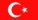 0,00100,000,000,00100,00D PRODUCTIONS0,00100,000,00100,000,00100,00DUKA FİLM0,5499,460,6699,340,00100,00M3 FİLM1,3298,681,3798,631,0099,00MEDYAVİZYON24,5575,4526,1673,8437,7762,23NİZAM EREN100,000,00100,000,000,00100,00ÖZEN FİLM82,3217,6883,7816,2273,8126,19PİNEMA & PİNEMART56,8643,1461,1738,8343,1456,86SİNEMANUS100,000,00100,000,000,00100,00TİGLON FİLM48,5651,4452,0048,0034,9165,09UIP TÜRKİYE52,8747,1356,4643,5444,5255,48UMUT SANAT0,00100,000,00100,000,00100,00WARNER BROS. TÜRKİYE15,0284,9817,9382,0719,9780,03%İŞLETMECİLERİN TOPLAM YILLIK HASILATTAKİİŞLETMECİLERİN TOPLAM YILLIK HASILATTAKİİŞLETMECİLERİN TOPLAM YILLIK HASILATTAKİKAPLADIĞIİŞLETMECİLERİN TOPLAM YILLIK BİLET SATIŞI ÜZERİNDEKİİŞLETMECİLERİN TOPLAM YILLIK BİLET SATIŞI ÜZERİNDEKİİŞLETMECİLERİN TOPLAM YILLIK BİLET SATIŞI ÜZERİNDEKİ%GENELTÜRKİYE YAPIMLARIYABANCIYILLIKGENELTÜRKİYE YAPIMLARIYABANCI%TOPLAMFİLMLERİFİLMLERİNSALONTOPLAMFİLMLERİFİLMLERİN%HASILATHASILATHASILATBİLET SATIŞIBİLET SATIŞIBİLET SATIŞI%YÜZDESİYÜZDESİYÜZDESİYÜZDESİYÜZDESİYÜZDESİYÜZDESİUIP TÜRKİYE32,5040,4226,6530,1432,1438,9126,22TİGLON FİLM32,4037,0029,0030,0734,7838,7931,29WARNER BROS. TÜRKİYE18,986,7128,0615,2117,056,5626,22PİNEMA & PİNEMART9,0412,106,7910,288,9111,696,48MEDYAVİZYON2,921,693,845,233,021,694,18CHANTIER FILMS1,490,042,571,471,200,032,23M3 FİLM1,440,042,473,131,410,042,60ÖZEN FİLM1,021,980,313,591,252,240,38DUKA FİLM0,180,000,310,790,200,000,38CINE FILM0,010,030,000,060,020,040,00UMUT SANAT0,010,000,020,020,010,000,02SİNEMANUS0,000,000,000,000,000,000,00D PRODUCTIONS0,000,000,000,000,000,000,00NİZAM EREN0,000,000,000,000,000,000,00